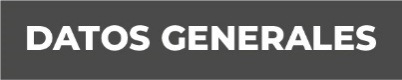 Nombre Astrid Guadalupe Galicia ReyesGrado de Escolaridad Licenciatura en DerechosCédula Profesional (Licenciatura) 11320431Teléfono de Oficina 228-8-14-71-71Correo Electrónico 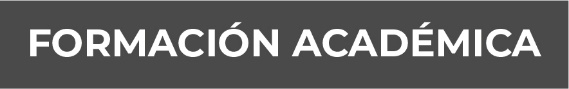 2011-2015: Licenciatura en Derecho – Universidad del Golfo de México, 
Xalapa, Veracruz, México
· Título recibido, Cedula profesional para ejercer.2019: Diplomado en responsabilidad Juvenil – Sociedad Mexicana de Profesores de Derecho Penal y Criminología.                Xalapa, Veracruz     Diploma.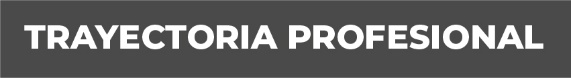 2022: Fiscalía Coordinadora Especializada en la Investigación de Delitos de Violencia Contra la Familia, Mujeres, Niñas, Niños y de Trata de Personas.· Fiscal Octava Especializada en la Investigación de Delitos de Violencia Contra la Familia, Mujeres, Niñas, Niños y de Trata de Personas.
· Tomar denuncias, Integrar carpetas de investigación, Asistir a audiencias.2021-2022 Unidad Integral de Procuración de Justicia del Decimo Segundo Distrito Judicial en Coatepec, Veracruz.· Fiscal Cuarta Especializada en la Investigación de Delitos de Violencia Contra la Familia, Mujeres, Niñas, Niños y de Trata de Personas.
· Tomar denuncias, Integrar carpetas de investigación, Asistir a audiencias.2019-2021: Fiscalía Coordinadora Especializada en la Investigación de Delitos de Violencia Contra la Familia, Mujeres, Niñas, Niños y de Trata de Personas.· Fiscal Primera Especializada en la Investigación de Delitos de Violencia Contra la Familia, Mujeres, Niñas, Niños y de Trata de Personas.
· Tomar denuncias, Integrar carpetas de investigación, Asistir a audiencias.2018-2019: Academia Regional de Seguridad Pública del Noreste·Auxiliar.
· Generar constancias de los cursos impartidos, coordinar cursos a las diferentes corporaciones policiales.2015-2016: Despacho de Consultoría Externa CAERSA·Asistencia Jurídica·Se proporcionó asistencia jurídica para diversas aseguradoras de vehículos, realizando acreditaciones de propiedad, denuncias, demandas civiles, amparos y asistencia a audiencias de juicios orales.2014-2015: Mantenimiento Especializado Eléctrico·Auxiliar.
· Altas y bajas de empleados, seguros, auxiliar contable realizando balances generales para la razón social conociendo sus áreas.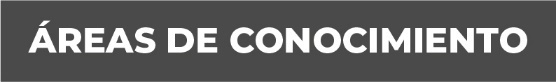 Penal; material familiar y sexuales.Civil